FigurasFigura 1. 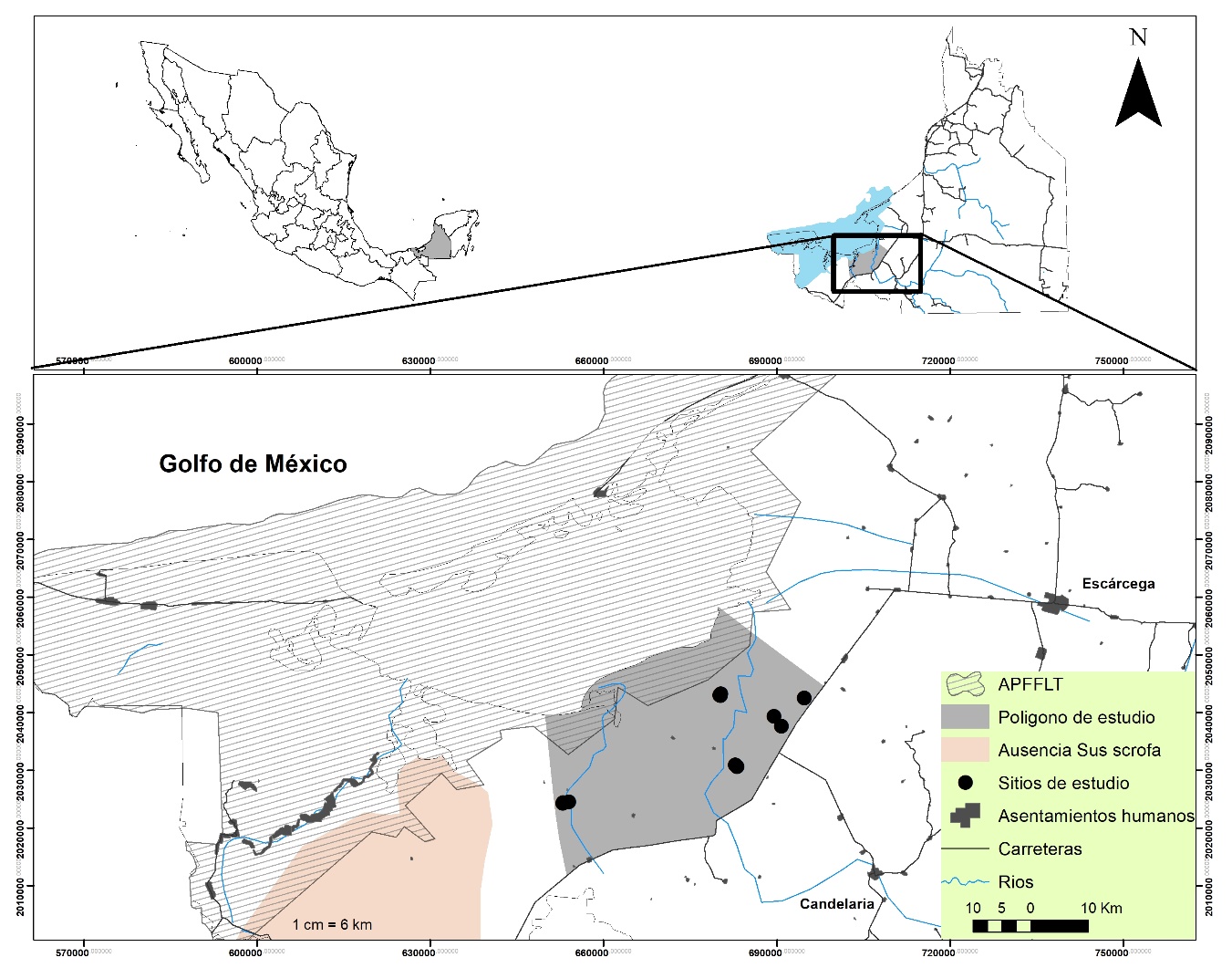 Figura 2.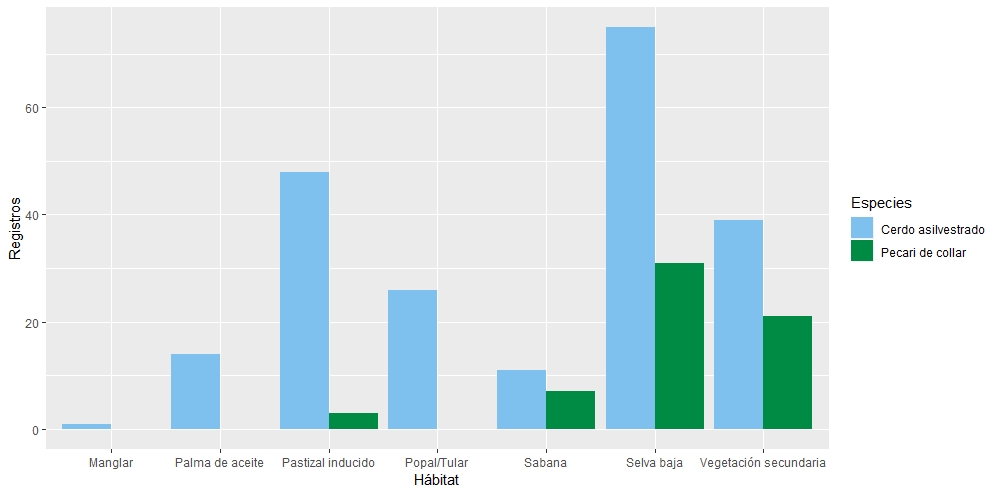 Figura 3.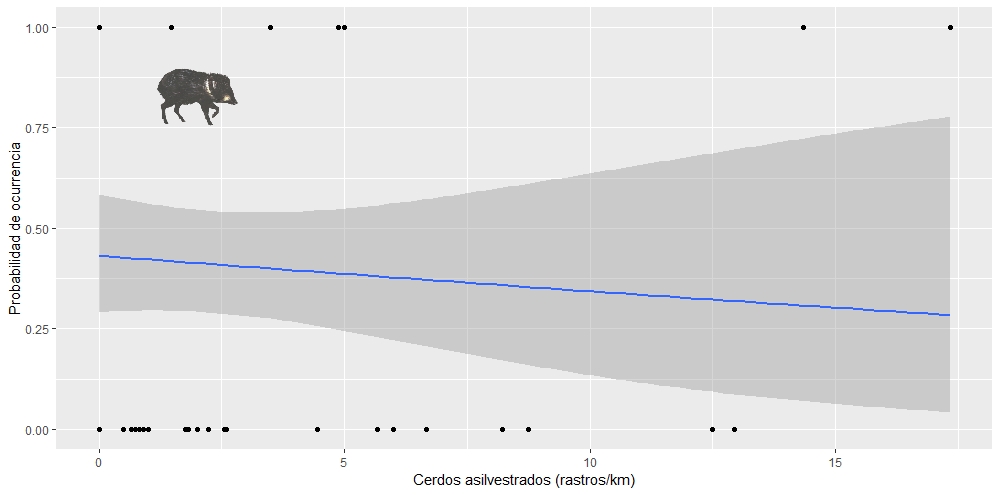 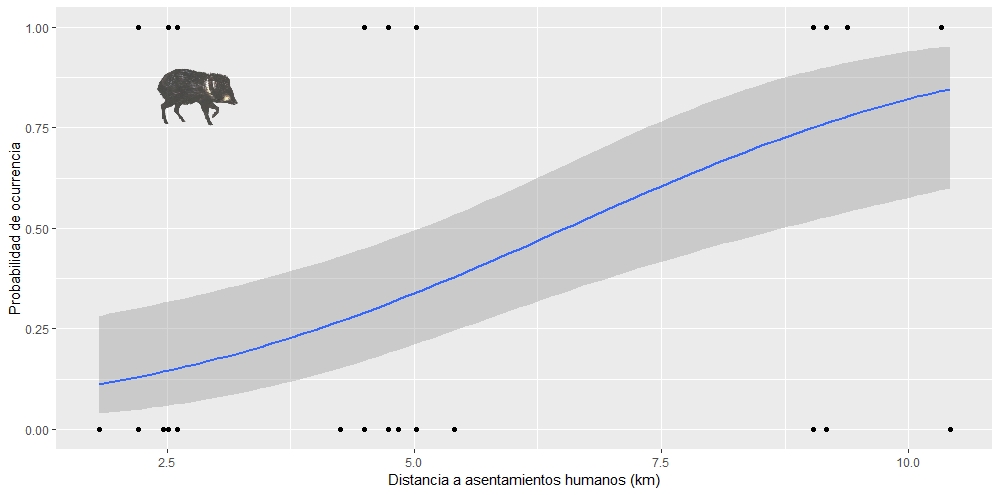 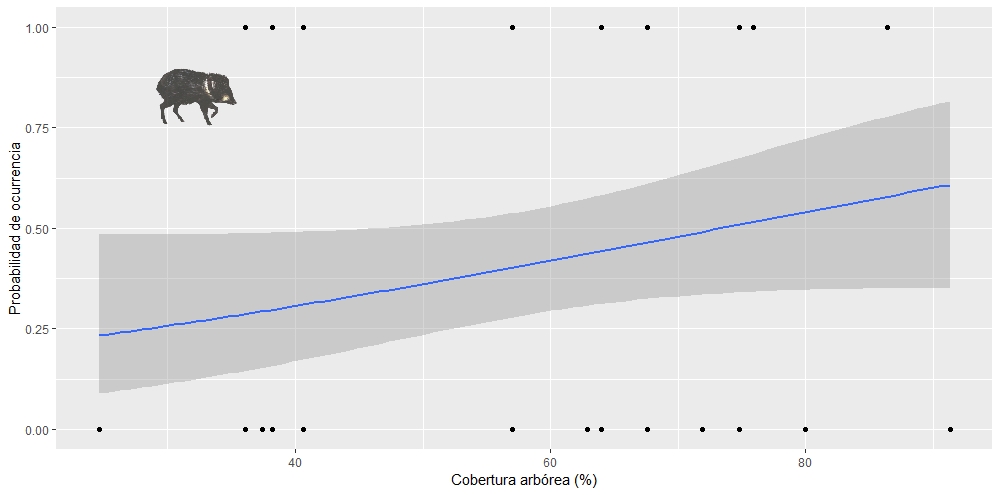 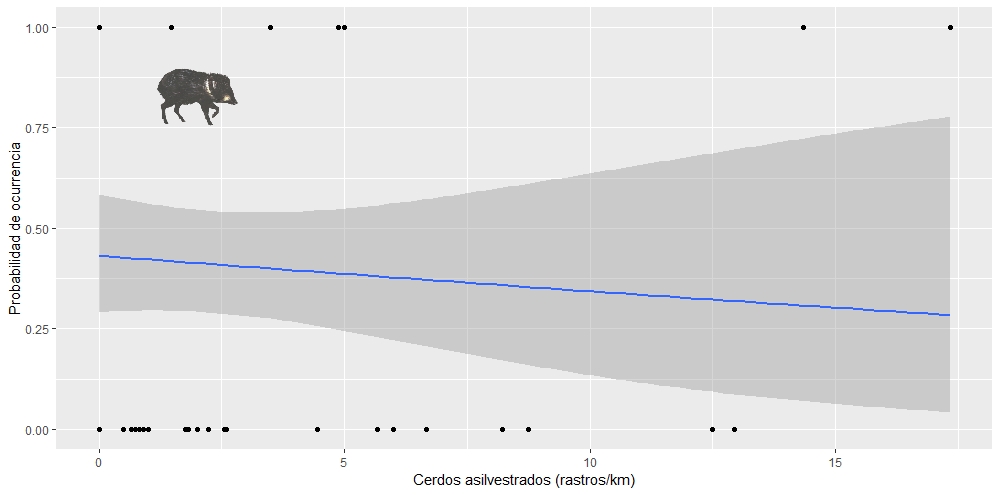 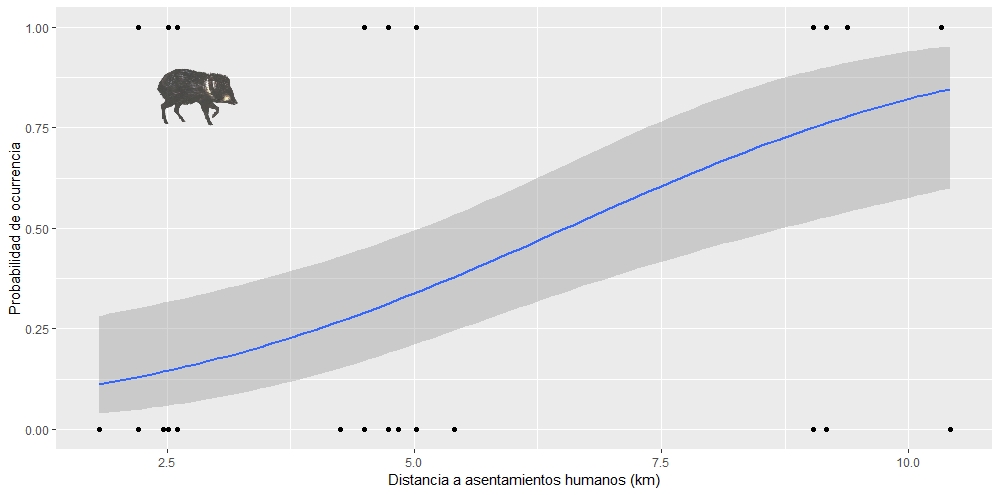 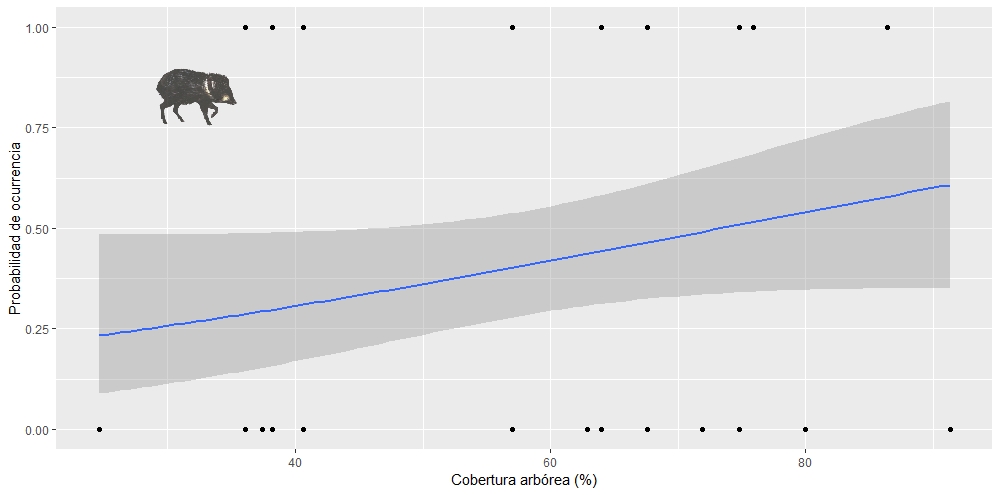 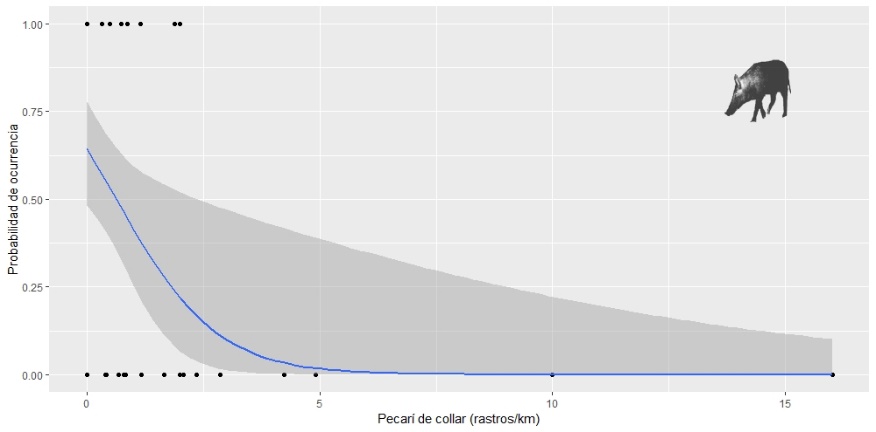 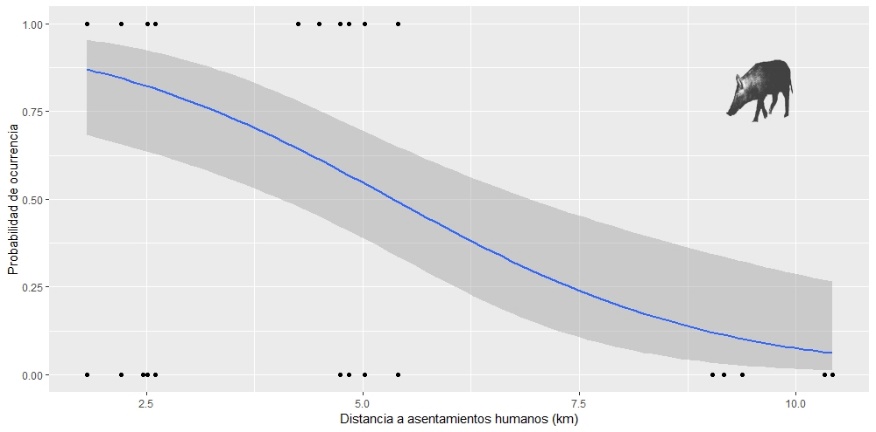 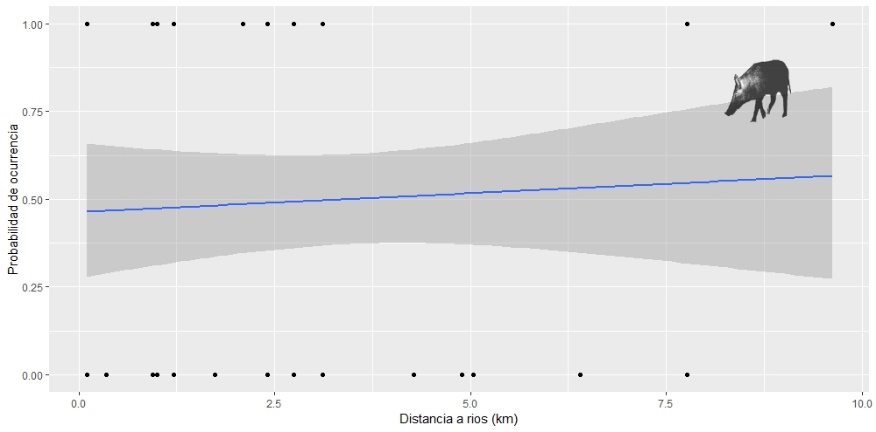 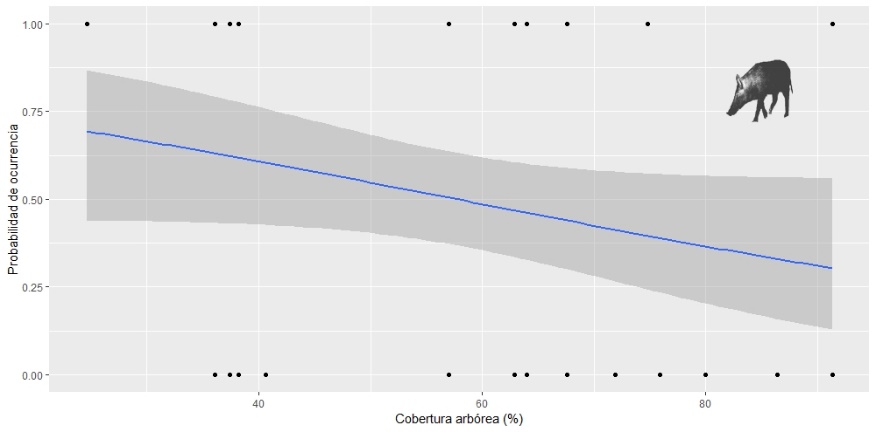 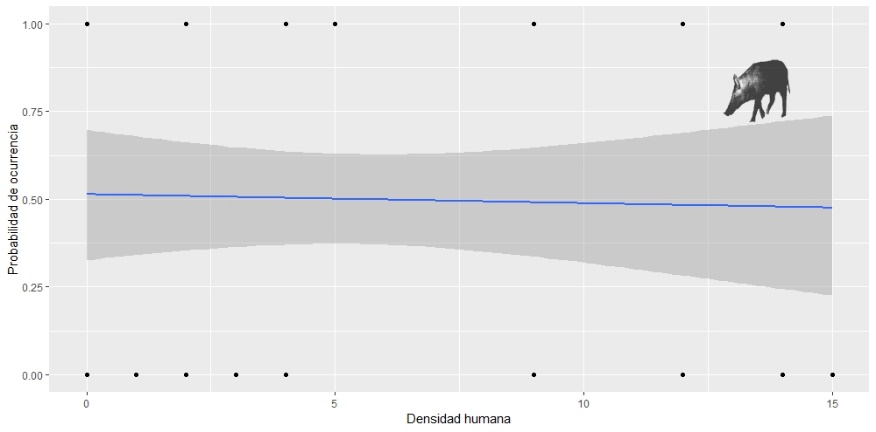 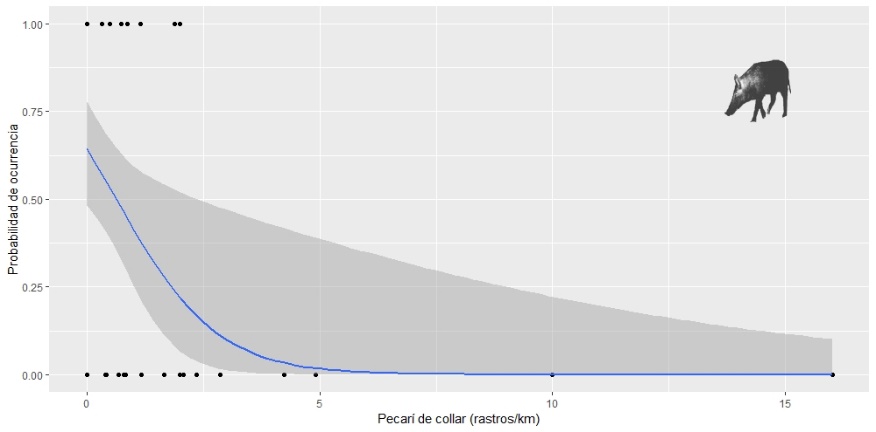 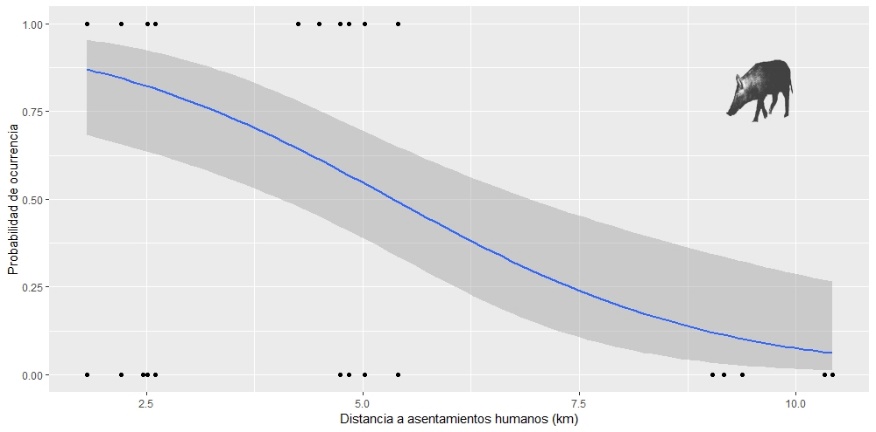 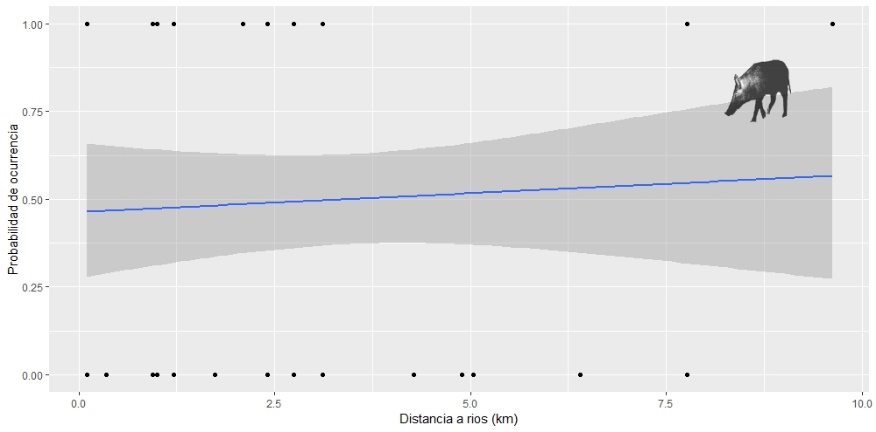 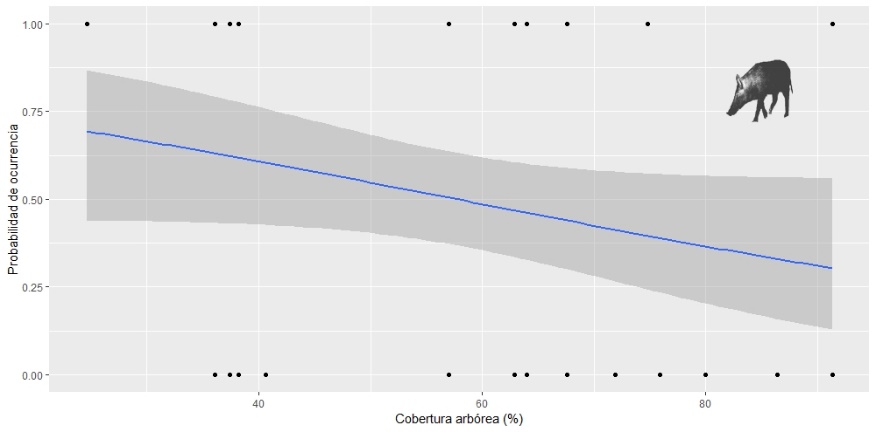 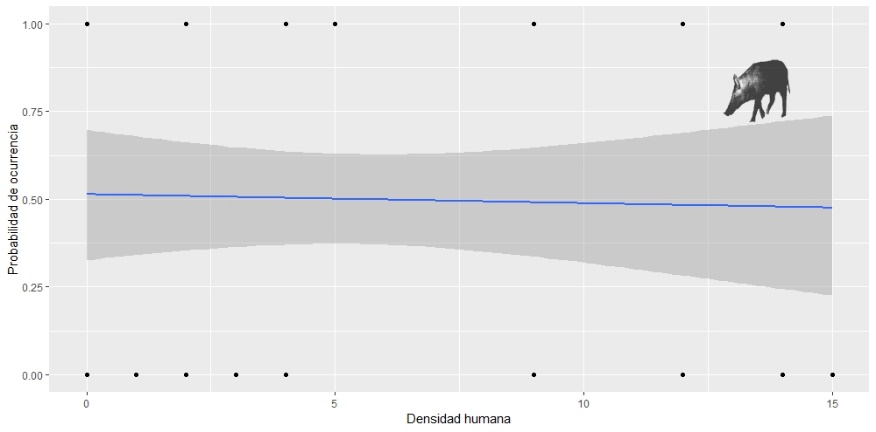 Figura 4. 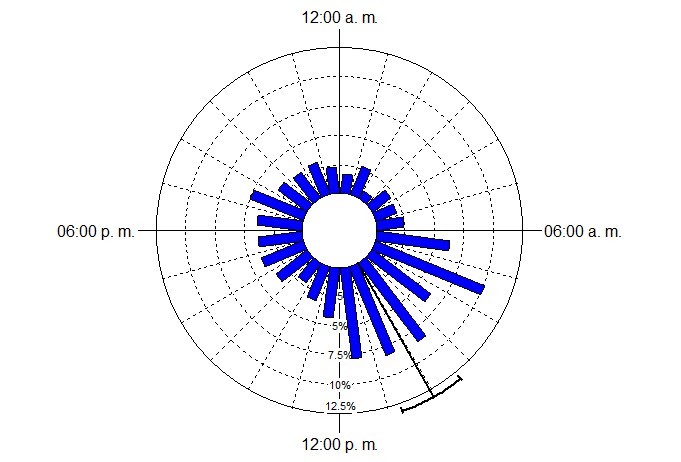 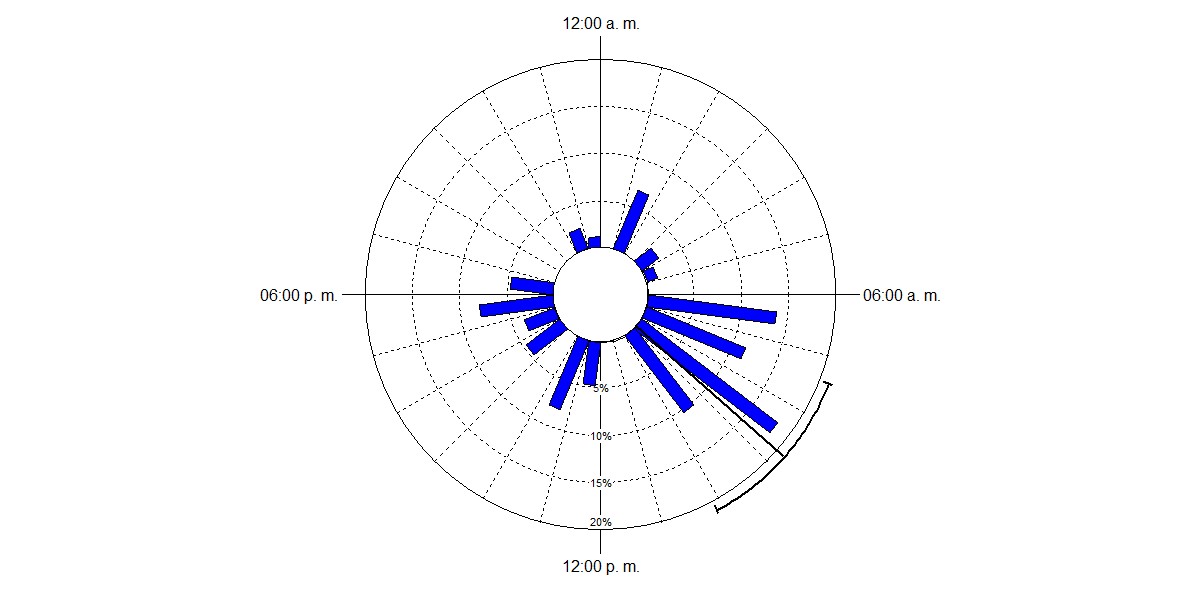 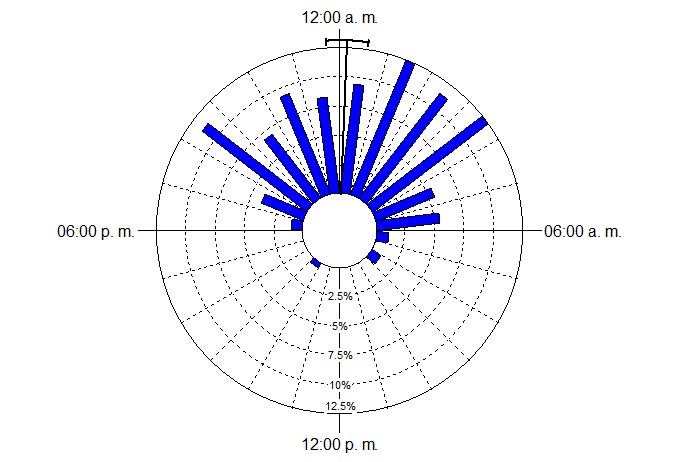 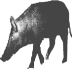 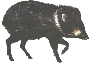 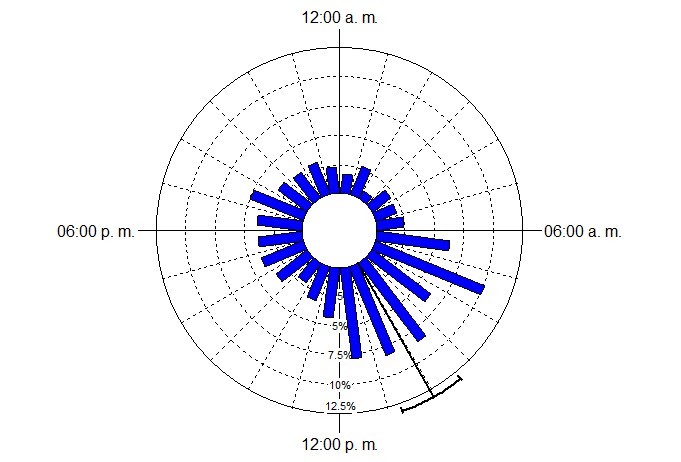 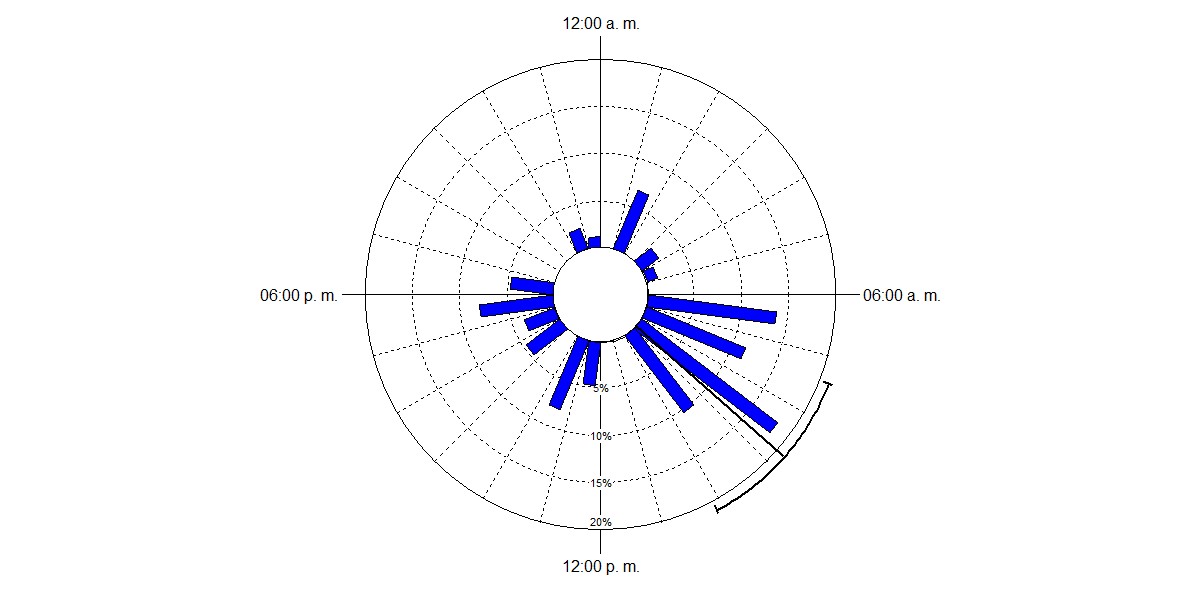 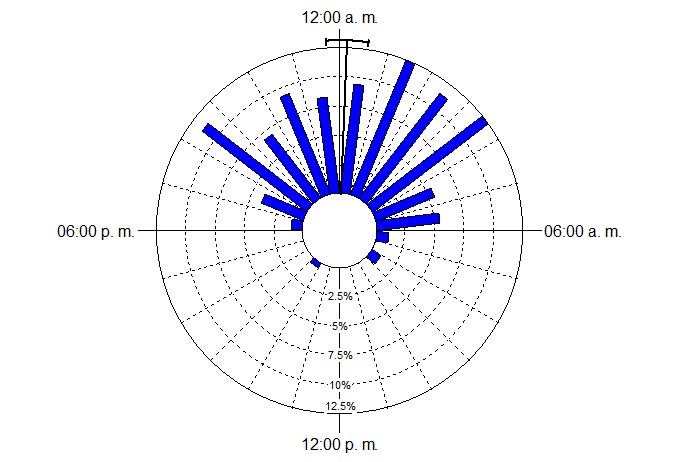 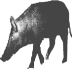 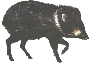 Figura 5.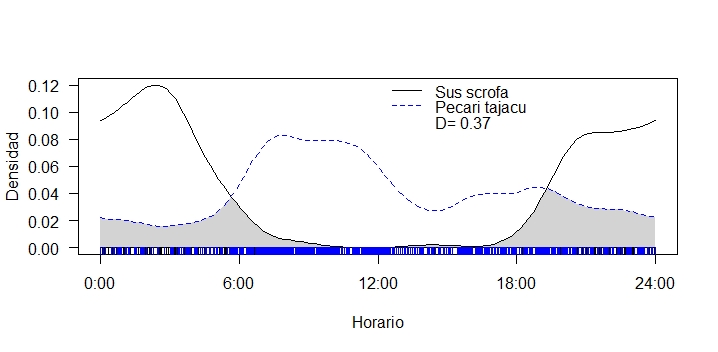 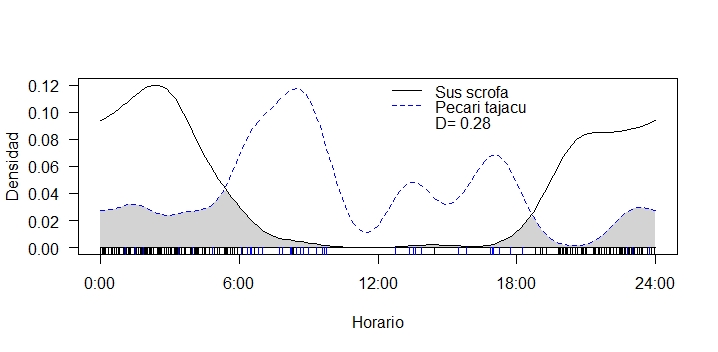 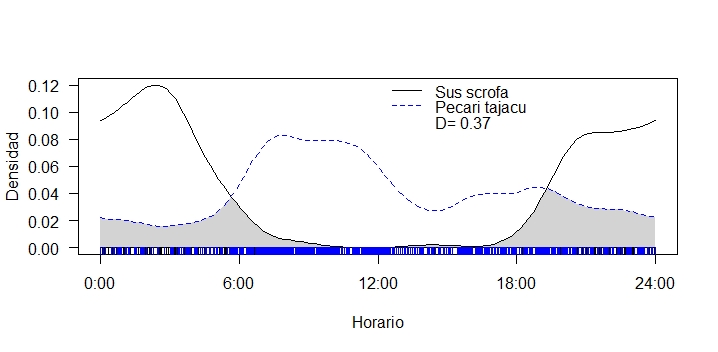 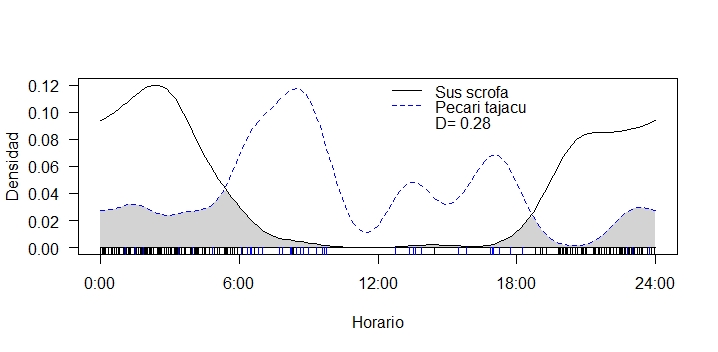 